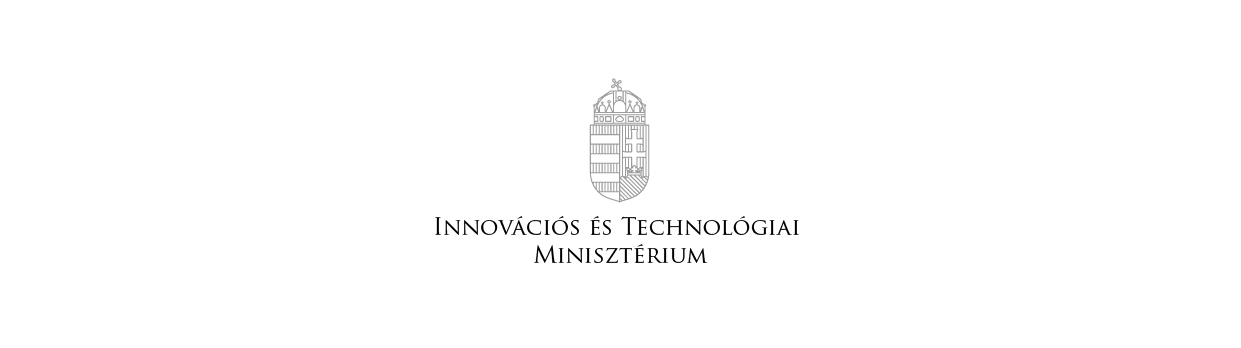 légügyi felügyeleti hatósági főosztályIktatószám:	Kérelem pilóta nélküli légijármű-rendszer (UAS) nyilvántartásba vételére természetes személy tulajdonos eseténApplication for registration of unmanned aircraft system (UAS) in case of the owner is natural personKérelem pilóta nélküli légijármű-rendszer (UAS) nyilvántartásba vételére természetes személy tulajdonos eseténApplication for registration of unmanned aircraft system (UAS) in case of the owner is natural personKérelem pilóta nélküli légijármű-rendszer (UAS) nyilvántartásba vételére természetes személy tulajdonos eseténApplication for registration of unmanned aircraft system (UAS) in case of the owner is natural personKérelem pilóta nélküli légijármű-rendszer (UAS) nyilvántartásba vételére természetes személy tulajdonos eseténApplication for registration of unmanned aircraft system (UAS) in case of the owner is natural personKérelem pilóta nélküli légijármű-rendszer (UAS) nyilvántartásba vételére természetes személy tulajdonos eseténApplication for registration of unmanned aircraft system (UAS) in case of the owner is natural person1. A nyilvántartásba venni kért pilóta nélküli légijármű-rendszer (a továbbiakban: UAS) adatai1. UAS data1. A nyilvántartásba venni kért pilóta nélküli légijármű-rendszer (a továbbiakban: UAS) adatai1. UAS data1. A nyilvántartásba venni kért pilóta nélküli légijármű-rendszer (a továbbiakban: UAS) adatai1. UAS data1. A nyilvántartásba venni kért pilóta nélküli légijármű-rendszer (a továbbiakban: UAS) adatai1. UAS data1. A nyilvántartásba venni kért pilóta nélküli légijármű-rendszer (a továbbiakban: UAS) adatai1. UAS data1.1 	Pilóta nélküli légijármű gyártójának neveManufacturer’s name1.1 	Pilóta nélküli légijármű gyártójának neveManufacturer’s name1.2 	Pilóta nélküli légijármű típusaModel / type1.2 	Pilóta nélküli légijármű típusaModel / type1.3 Pilóta nélküli légijármű  altípusa Sub-type1.3 Pilóta nélküli légijármű  altípusa Sub-type1.4 	Pilóta nélküli légijármű sorozatszámaSerial number of the unmanned aircraft vehicle1.4 	Pilóta nélküli légijármű sorozatszámaSerial number of the unmanned aircraft vehicle1.4 	Pilóta nélküli légijármű sorozatszámaSerial number of the unmanned aircraft vehicle1.4 	Pilóta nélküli légijármű sorozatszámaSerial number of the unmanned aircraft vehicle2. A nyilvántartásba venni kért UAS tulajdonosának adatai (természetes személy esetén)2. Owner details (natural person)2. A nyilvántartásba venni kért UAS tulajdonosának adatai (természetes személy esetén)2. Owner details (natural person)2. A nyilvántartásba venni kért UAS tulajdonosának adatai (természetes személy esetén)2. Owner details (natural person)2. A nyilvántartásba venni kért UAS tulajdonosának adatai (természetes személy esetén)2. Owner details (natural person)2. A nyilvántartásba venni kért UAS tulajdonosának adatai (természetes személy esetén)2. Owner details (natural person)2.1 	Tulajdonos családi és utóneveFull name2.1 	Tulajdonos családi és utóneveFull name2.2 	Tulajdonos születési neve      Maiden name2.2 	Tulajdonos születési neve      Maiden name2.3 	Tulajdonos születési ideje
Date of birth2.3 	Tulajdonos születési ideje
Date of birth2.4 	Tulajdonos születési helye
Place of birth2.4 	Tulajdonos születési helye
Place of birth2.5 	Tulajdonos anyja születési neve
Mother’s maiden name2.5 	Tulajdonos anyja születési neve
Mother’s maiden name2.6 	Tulajdonos lakcímeAddress  2.6 	Tulajdonos lakcímeAddress  2.7 	Tulajdonos telefonszámaPhone number  2.7 	Tulajdonos telefonszámaPhone number  2.8 	Tulajdonos e-mail címee-mail address  2.8 	Tulajdonos e-mail címee-mail address  Büntetőjogi felelősségem tudatában kijelentem, hogy a feltüntetett adatok a valóságnak megfelelnek.I hereby declare under penalty of perjury that this application and all information submitted as part of this application is true and accurate.Büntetőjogi felelősségem tudatában kijelentem, hogy a feltüntetett adatok a valóságnak megfelelnek.I hereby declare under penalty of perjury that this application and all information submitted as part of this application is true and accurate.Büntetőjogi felelősségem tudatában kijelentem, hogy a feltüntetett adatok a valóságnak megfelelnek.I hereby declare under penalty of perjury that this application and all information submitted as part of this application is true and accurate.Büntetőjogi felelősségem tudatában kijelentem, hogy a feltüntetett adatok a valóságnak megfelelnek.I hereby declare under penalty of perjury that this application and all information submitted as part of this application is true and accurate.Büntetőjogi felelősségem tudatában kijelentem, hogy a feltüntetett adatok a valóságnak megfelelnek.I hereby declare under penalty of perjury that this application and all information submitted as part of this application is true and accurate.Dátum DateAláírásSignatureTájékoztatjuk, hogy jelen kérelemben szereplő személyes adatait az illetékes hatóság az információs önrendelkezési jogról és az információszabadságról szóló 2011. évi CXII. törvény 5. § (1) bekezdés a) pontja és a légiközlekedésről szóló 1995. évi XCVII. törvény alapján kezeli. A személyes adatokat az illetékes hatóság az adatkezelési feltételeknek megfelelő terjedelemben és módon kezeli, az érintett jogait az adatkezelési feltételeknek megfelelően biztosítja.We here by inform you, that Personal data included in this application / request / declaration is processed by the competent authority according to the 5.§ (1) a) point of the Act CXII of 2011 and on the right to informational self-determination and on the freedom of information and to act XCVII of 1995 on air traffic.The competent authority processes the personal data to the extent and in the manner appropriate to the data processing conditions, and the data subject's rights shall be ensured in accordance with the data processing conditions.Tájékoztatjuk, hogy jelen kérelemben szereplő személyes adatait az illetékes hatóság az információs önrendelkezési jogról és az információszabadságról szóló 2011. évi CXII. törvény 5. § (1) bekezdés a) pontja és a légiközlekedésről szóló 1995. évi XCVII. törvény alapján kezeli. A személyes adatokat az illetékes hatóság az adatkezelési feltételeknek megfelelő terjedelemben és módon kezeli, az érintett jogait az adatkezelési feltételeknek megfelelően biztosítja.We here by inform you, that Personal data included in this application / request / declaration is processed by the competent authority according to the 5.§ (1) a) point of the Act CXII of 2011 and on the right to informational self-determination and on the freedom of information and to act XCVII of 1995 on air traffic.The competent authority processes the personal data to the extent and in the manner appropriate to the data processing conditions, and the data subject's rights shall be ensured in accordance with the data processing conditions.Tájékoztatjuk, hogy jelen kérelemben szereplő személyes adatait az illetékes hatóság az információs önrendelkezési jogról és az információszabadságról szóló 2011. évi CXII. törvény 5. § (1) bekezdés a) pontja és a légiközlekedésről szóló 1995. évi XCVII. törvény alapján kezeli. A személyes adatokat az illetékes hatóság az adatkezelési feltételeknek megfelelő terjedelemben és módon kezeli, az érintett jogait az adatkezelési feltételeknek megfelelően biztosítja.We here by inform you, that Personal data included in this application / request / declaration is processed by the competent authority according to the 5.§ (1) a) point of the Act CXII of 2011 and on the right to informational self-determination and on the freedom of information and to act XCVII of 1995 on air traffic.The competent authority processes the personal data to the extent and in the manner appropriate to the data processing conditions, and the data subject's rights shall be ensured in accordance with the data processing conditions.Tájékoztatjuk, hogy jelen kérelemben szereplő személyes adatait az illetékes hatóság az információs önrendelkezési jogról és az információszabadságról szóló 2011. évi CXII. törvény 5. § (1) bekezdés a) pontja és a légiközlekedésről szóló 1995. évi XCVII. törvény alapján kezeli. A személyes adatokat az illetékes hatóság az adatkezelési feltételeknek megfelelő terjedelemben és módon kezeli, az érintett jogait az adatkezelési feltételeknek megfelelően biztosítja.We here by inform you, that Personal data included in this application / request / declaration is processed by the competent authority according to the 5.§ (1) a) point of the Act CXII of 2011 and on the right to informational self-determination and on the freedom of information and to act XCVII of 1995 on air traffic.The competent authority processes the personal data to the extent and in the manner appropriate to the data processing conditions, and the data subject's rights shall be ensured in accordance with the data processing conditions.Tájékoztatjuk, hogy jelen kérelemben szereplő személyes adatait az illetékes hatóság az információs önrendelkezési jogról és az információszabadságról szóló 2011. évi CXII. törvény 5. § (1) bekezdés a) pontja és a légiközlekedésről szóló 1995. évi XCVII. törvény alapján kezeli. A személyes adatokat az illetékes hatóság az adatkezelési feltételeknek megfelelő terjedelemben és módon kezeli, az érintett jogait az adatkezelési feltételeknek megfelelően biztosítja.We here by inform you, that Personal data included in this application / request / declaration is processed by the competent authority according to the 5.§ (1) a) point of the Act CXII of 2011 and on the right to informational self-determination and on the freedom of information and to act XCVII of 1995 on air traffic.The competent authority processes the personal data to the extent and in the manner appropriate to the data processing conditions, and the data subject's rights shall be ensured in accordance with the data processing conditions.